БИЗНЕС-Концепция «Открытие собственного дела по производству электромонтажных работ»Для осуществления деятельности по производству электромонтажных работ необходимо зарегистрироваться в качестве самозанятого гражданина или индивидуального предпринимателя 2020 годШаг 1. Выбрать форму введения деятельностиОсуществлять деятельность в качестве: - Самозанятого гражданина*физическое лицо - использует налог на профессиональный доход (НПД)- Индивидуального предпринимателя физическое лицо, зарегистрированное в установленном законом порядке и осуществляющее предпринимательскую деятельность без образования юридического лица. Субъект предпринимательской деятельности.Системы налогообложения: (ОСН, УСН (доходы), УСН (доходы - расходы), ПСН) * (в качестве самозанятого может быть зарегистрирован, как индивидуальный предприниматель, так и физическое лицо)Шаг 2. - Зарегистрироваться:в качестве самозанятого гражданинаПостановка на учёт осуществляется в отделении ИФНС по месту постоянной регистрации такого гражданина, при этом он может подать заявление:- через мобильное приложение "Мой налог";- на сайте ФНС России; - через банк или портал госуслугилив качестве индивидуального предпринимателя Постановка на учёт осуществляется Едином центре регистрации, расположенном в Межрайонной ИФНС России № 9 по Орловской области, по адресу: г. Орел, ул. Герцена, 20, при этом гражданин может подать заявление через:центр «Мои документы»центр «Мой бизнес» (г. Орел, ул. Салтыкова-Щедрина,34)зарегистрировать ИП онлайн, используя ЭЦП (с. 01.06.2021 на территории РФ стартовал пилотный проект ФНС России по выдаче ЭЦП на безвозмездной основе – бесплатно, необходимо только будет предоставить носитель ключевой информации, сертифицированный ФСТЭК России или ФСБ России.)Шаг 3. Место для осуществления деятельностиОдним из преимуществ данного вида деятельности - отсутствие необходимости арендовать и оформлять специальное помещение для офиса. Вся работа с оформлением заказов может вестись дистанционно без встречи с клиентами, что позволит снизить издержки как инвестиционные, так и постоянные, а соответственно и финансовые риски начинающего бизнеса. Непосредственно исполнение работ ведется на территории заказчика.Шаг 4.Рассчитать затраты, необходимые для реализации проектаШаг 5.Виды электромонтажных услуг для оказания населению и организациямНеобходимо отметить, что согласно Российскому законодательству допуск к электромонтажным работам могут получить только люди с проф. техническим образованием и третьей группой допуска к электромонтажным работам. Специалист должен знать принцип работы электротехники, правила техники безопасности, должен быть способен оказать первую помощь пострадавшему от поражения электрическим током.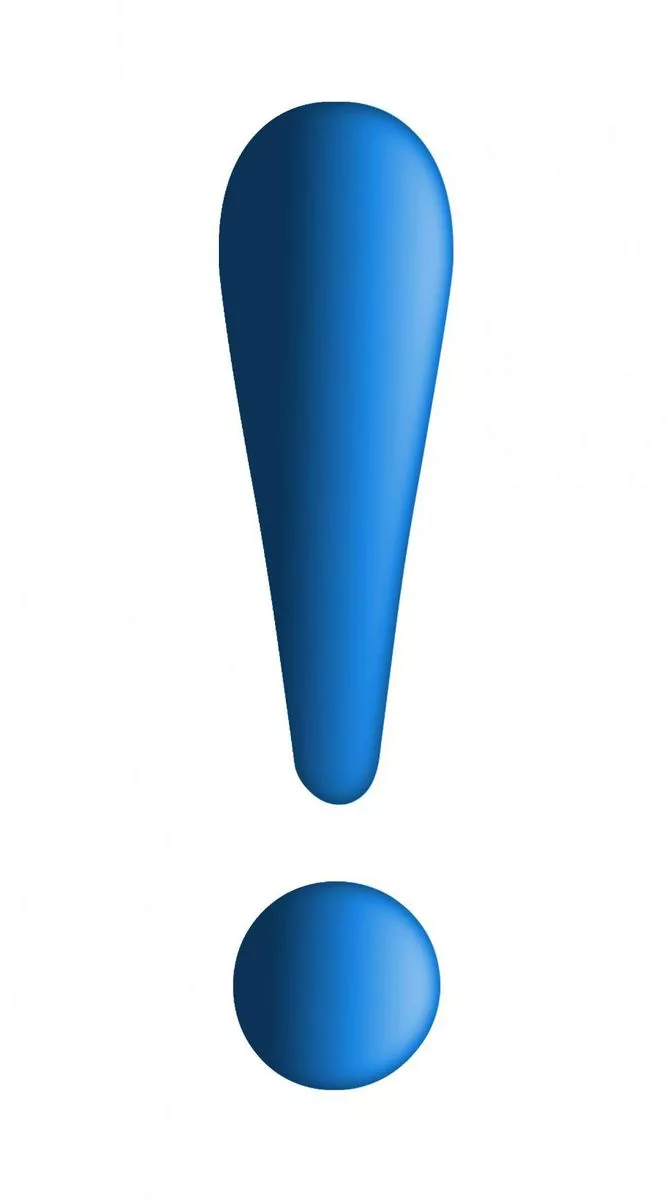 В таблице приведены наиболее распространенные виды работ, их стоимость и планируемое количество выполнения в месяц.Объем работ по предварительно договоренности позволяет не закладывать бюджет на рекламуШаг 6.  Рассчитать перечень постоянных и переменных расходовШаг 7.  Расчет налоговых платежей в бюджетПодробную информацию можно получить здесь: https://npd.nalog.ru/Отсутствует обязанность по уплате фиксированных взносов на пенсионное страхование. Пенсионное страхование осуществляется в добровольном порядке.Шаг 8. Финансовые результаты деятельностиПРИЛОЖЕНИЕ Требования контрольно-надзорных органов 1. Классификация проверокПроверки принято делить на плановые и внеплановые. Плановые проверки проводятся не чаще одного раза в течение трёх лет.При плановой проверке назначается точная дата приезда контролирующих органов.График устанавливается заранее и публикуется на официальном сайте соответствующей государственной инстанции. Плановые проверки нацелены на регулирование соблюдения ИП норм законодательства и общепринятых правил безопасности.Внеплановые проверки осуществляются государственными инстанциями при получении жалобы на действия ИП, а также с целью контроля за выполнением оставленных ранее предписаний.Кроме этого, проверка может быть двух видов:выездная;документарная.Порядок осуществления данных проверок, их длительность и частота, правомочия и обязанности контролирующих органов закреплены в ФЗ № 294 от 26 декабря 2008 года. Процедура регулирования деятельности ИП налоговой инспекцией не попадает под действие данного федерального закона, потому как регламентируется положениями Налогового кодекса РФ.Подробнее о проверках здесь: https://urmozg.ru/biznes/kto-mozhet-proveryat-ip/МаркетингВ начале осуществления деятельности целесообразно организовать рекламу:- размещение рекламы на сайтах (www.avito.ru) и печатных изданиях;- распространение визиток;- расклейка объявлений;- раздача рекламных буклетов по почтовым ящикам;- для закрепления лояльности клиентов необходимо предоставлять постоянным клиентам скидки.№п/пНаименование позицииКол-во(ед.)Стоимость(руб.)1Телескопическая лестница-стремянка1110002Пылесос1506303Коронка покоя по бетону1113104Набор насадок148105Набор буров152006Перфоратор1473007Шуруповерт1345008Штроборез1313009Машинка отрезная14090010Лестница Вихрь ЛА11005011Реклама3000ИТОГОИТОГО250 000№ п/пНаименование работЕд. измЦена, руб.Кол-воСтоимость, руб.Прокладка кабеля1Монтаж провода (ПВ-1, ПВ-3) сечением: 1,5-6 мм открытым способомм251,00252Монтаж провода (ПВ-1, ПВ-3) сечением: 6-10 мм открытым способомм301,00303Монтаж кабеля сечением: 0.5-2,5 мм открытым способомм601,00604Монтаж кабеля сечением: 4-6 мм открытым способомм601,00605Монтаж кабеля сечением: 10-16 мм открытым способомм1801,001806Монтаж кабеля сечением: 25-35 мм открытым способомм2501,002507Монтаж кабеля (SATA,UTP,FTP) открытым способомм251,00258Укладка кабеля в кабель канал сечением:0,5-4 ммм401,00409Укладка кабеля в кабель канал сечением:6-10 ммм501,005010Монтаж провода (ПВ-1, ПВ-3) сечением: 1,5-6 мм в ПВХ-гофре, трубем401,004011Монтаж провода (ПВ-1, ПВ-3) сечением: 6-10 мм в ПВХ-гофре, трубем501,005012Монтаж кабеля сечением: 0.5-2,5 мм в ПВХ-гофре, трубем601,006013Монтаж кабеля сечением: 4-6 мм в ПВХ-гофре, трубем801,008014Монтаж кабеля сечением: 10-16 мм в ПВХ-гофре, трубем1801,0018015Монтаж кабеля сечением: 25-35 мм в ПВХ-гофре, трубем3001,0030016Монтаж провода (ПВ-1, ПВ-3) сечением 1,5-6 мм в ПМД-трубем451,004517Монтаж провода (ПВ-1, ПВ-3) сечением 6-10 мм в ПМД-трубем551,005518Монтаж кабеля сечением: 0.5-2,5 мм в ПМД- трубем701,007019Монтаж кабеля сечением: 4-6 мм в ПМД- трубем901,009020Монтаж кабеля сечением: 10-16 мм в ПМД- трубем3001,0030021Монтаж кабеля сечением: 25-35 мм в ПМД- трубем4001,0040022Укладка бронированного кабеля в грунт сечением 16-35 ммм2501,0025023Монтаж кабеля (SATA,UTP,FTP) в ПВХ-гофре, трубем401,004024Фиксация кабеля в штробе алебастромм501,005025Монтаж кабеля сечением: 0.5-2,5 мм в металлорукавем801,008026Монтаж кабеля сечением: 4-6 мм в металлорукавем901,009027Монтаж кабеля сечением: 10-16 мм в металлорукавем2501,0025028Монтаж кабеля сечением: 25-35 мм в металлорукавем3501,0035029Монтаж ВЛм40001,00400030Монтаж кабеля сечением:0,5-2,5 мм на скобахм501,005031Монтаж кабеля сечением:4-6 мм на скобахм801,008032Монтаж кабеля сечением:10-16 мм на скобахм2001,0020033Монтаж кабеля сечением:25-35 мм на скобахм3501,00350Изготовление (штробление) отверстий для подразетников, коробок1Выборка отверстия для подразетника (гипсокартон; пеноблок)шт.1001,001002Выборка отверстия для подразетника (кирпич)шт.1501,001503Выборка отверстия для подразетника (бетон)шт.2001,002004Выборка отверстия для подразетника (монолит)шт.2501,002505Выборка отверстия для подразетника (брус; бревно)шт.2001,002006Установка подразетникашт.501,00507Установка коробки распаячной накладнойшт.501,00508Установка коробки распаячной внутренней (гипсокартон, пеноблок)шт.1501,001509Установка коробки распаячной внутренней (кирпич)шт.2001,0020010Установка коробки распаячной внутренней (бетон, монолит)шт.2501,00250Штробление стены под электропроводку размером 4-40 мм1Штробление стены под электропроводку размером 4-40 мм (гипсолит, гипсокартон)м801,00802Штробление стены под электропроводку размером 4-40 мм (кирпич)м1201,001203Штробление стены под электропроводку размером 4-40 мм (бетон)м2001,002004Штробление стены под электропроводку размером 4-40 мм (монолит)м2501,002505Штробление стены под электропроводку размером 4-40 мм (бревно, брус)м2501,002506Штробление потолкам3001,00300Монтаж кабельканала до 60 мм1Монтаж кабельканала до 60 мм (бетон)м1001,001002Монтаж кабельканала до 60 мм (кирпич)м901,00903Монтаж кабельканала до 60 мм (гипсолит, гипсокартон)м601,0060Монтаж кабельканала от 60 мм1Монтаж кабельканала от 60 мм (бетон)м1401,001402Монтаж кабельканала от 60 мм (кирпич)м1201,001203Монтаж кабельканала от 60 мм (гипсолит, гипсокартон)м901,0090Монтаж лотка металлическогоМонтаж лотка металлического шириной до 250 ммм1201,00120Монтаж лотка металлического шириной от 250 ммм2001,00200Монтаж подвесов для лоткам901,0090Монтаж крышки лоткам301,0030Подготовительные работы1Сквозное сверление в бетонной стене до 25 см (ф до 25 мм)шт.4001,004002Сквозное сверление в бетонной стене до 25 см (ф от 25 мм)шт.5501,005503Сквозное сверление в бетонной стене от 25 см (ф до 25 мм)шт.7501,007504Сквозное сверление в бетонной стене от 25 см (ф от 25 мм)шт.9501,009505Сквозное сверление в кирпичной стене до 25 см (ф до 25 мм)шт.3001,003006Сквозное сверление в кирпичной стене до 25 см (ф от 25 мм)шт.4001,004007Сквозное сверление в кирпичной стене от 25 см (ф до 25 мм)шт.5001,005008Сквозное сверление в кирпичной стене от 25 см (ф от 25 мм)шт.7001,007009Сквозное сверление в мягких стенах до 25 см (ф до 25 мм)шт.2001,0020010Сквозное сверление в мягких стенах до 25 см (ф от 25 мм)шт.2501,0025011Сквозное сверление в мягких стенах от 25 см (ф до 25 мм)шт.3001,0030012Сквозное сверление в мягких стенах от 25 см (ф от 25 мм)шт.4001,0040013Сверление отверстия для точечного светильника в гипсокартонешт.801,008014Сверление отверстия для точечного светильника в реечном потолкешт.1201,0012015Монтаж стальных закладных трубм801,008016Монтаж стальных закладных труб с фиксацией цементно-песчаным растворомм2001,00200Монтаж щита (бокса)1Монтаж навесного щиташт.6001,006002Монтаж щита (бокса) до 12 модулей в гипсокартонешт.10001,0010003Монтаж щита (бокса) до 12 модулей в кирпичешт.16001,0016004Монтаж щита (бокса) до 12 модулей в бетонешт.22001,0022005Монтаж щита (бокса) до 24 модулей в гипсокартонешт.15001,0015006Монтаж щита (бокса) до 24 модулей в кирпичешт.22001,0022007Монтаж щита (бокса) до 24 модулей в бетонешт.28001,0028008Монтаж щита (бокса) до 36 модулей в гипсокартонешт.20001,0020009Монтаж щита (бокса) до 36 модулей в кирпичешт.30001,00300010Монтаж щита (бокса) до 36 модулей в бетонешт.42001,00420011Монтаж щита (бокса) до 48 модулей в гипсокартонешт.25001,00250012Монтаж щита (бокса) до 48 модулей в кирпичешт.40001,00400013Монтаж щита (бокса) до 48 модулей в бетонешт.48001,00480014Монтаж щита (бокса) до 72 модулей в гипсокартонешт.35001,00350015Монтаж щита (бокса) до 72 модулей в кирпичешт.54001,00540016Монтаж щита (бокса) до 72 модулей в бетонешт.75001,007500Монтаж автоматов защиты1Монтаж автоматов защиты однополюсного с подключением в ЩРшт.1501,001502Монтаж автоматов защиты двухполюсного с подключением в ЩРшт.2201,002203Монтаж автоматов защиты трехполюсного с подключением в ЩРшт.3001,003004Монтаж автоматов защиты УЗО (дифавтомата) двухполюсного с подключением в ЩРшт.3501,003505Монтаж автоматов защиты УЗО (дифавтомата) четырехполюсного с подключением в ЩРшт.7001,007006Монтаж шин PE, Nшт.1001,001007Монтаж DIN-рейкишт.751,0075Монтаж электроточек1Установка выключателя на готовое установочное местошт.1001,001002Установка розетки электрической на готовое установочное местошт.1001,001003Установка проходных выключателей, диммеров на готовое установочное местошт.1001,001004Установка выключателя для карнизов на готовое установочное местошт.1001,001005Установка выключателя накладногошт.2001,002006Установка розетки электрической накладнойшт.2001,002007Установка проходных выключателей, димерров накладныхшт.2001,002008Установка выключателя для карнизов накладногошт.2001,002009Установка розетки компьютерной, телефонной на готовое установочное местошт.1001,0010010Установка розетки компьютерной, телефонной накладнойшт.2001,0020011Установка розетки телевизионной  на готовое установочное местошт.1001,0010012Установка розетки телевизионной накладнойшт.2001,0020013Демонтаж точки электрическойшт.301,0030Монтаж светильников1Замена ламп (люстры, бра)шт.301,00302Замена ламп (люстры, бра) с демонтажом корпусашт.901,00903Замена патрона (люстры, бра)шт.1301,001304Установка брашт.3001,003005Монтаж светильника дневного светашт.2501,002506Монтаж светильника точечного на готовое установочное местошт.1501,001507Монтаж люстры простойшт.5001,005008Монтаж люстры сложнойшт.7001,007009Сборка люстры простойшт.2501,0025010Сборка люстры сложнойшт.4001,00400Подключение электрооборудования1Подключение вентиляторашт.4501,004502Подключение варочной поверхностишт.12001,0012003Монтаж и подключение реле выдержки временишт.12001,0012004Монтаж и подключение реле временишт.12001,0012005Монтаж и подключение датчика движенияшт.6001,006006Установка видеодомофона (прокладка кабелей оплачивается отдельно)шт.30001,0030007Установка звонкашт.6001,006008Подключение трансформатора понижающего токишт.8001,008009Подключение счетчика однофазногошт.5001,0050010Подключение счетчика трехфазногошт.7001,0070011Установка однополюсного рубильника от 32-63 Ашт.3501,0035012Установка однополюсного рубильника от 63-100 Ашт.4501,0045013Установка трехполюсного рубильника от 32-63 Ашт.6001,0060014Установка трехполюсного рубильника от 63-100 Ашт.8001,00800Дополнительные работы1Соединение жил клемами wagoшт.151,00152Пайка двух жилшт.801,00803Подключение групповых силовых линий к автоматам защитышт.301,00304Подключение групповых линий к шинам N, PEшт.301,00305Монтаж контура заземления 3 шпиля (без копки траншеи)шт.50001,0050006Монтаж контура заземления 5 шпиля (без копки траншеи)шт.75001,0075007Монтаж теплого пола (мат нагревательный)м23501,003508Монтаж теплого пола (кабель нагревательный)м501,00509Работы в труднодоступных местахраз10001,001000Предположительная выручка в месяц100 000Перечень постоянных расходовСредне - месячные расходыПеречень постоянных расходовРуб.Транспортные расходы6000Материалы, расходники10000ИТОГО16000Если Вы самозанятый гражданинЕсли Вы самозанятый гражданинНПДСумма дохода*4% -  при работе с физическими лицамиНПДСумма дохода*6%  -  при работе с юридическими лицами№ п/пНаименование показателей Величина показателей1.Выручка от оказания услуг  (руб.)100 0002.Себестоимость услуг20 0002.1Постоянные расходы, (руб).16 0002.2Налоги,  (руб).4 0003Чистая прибыль, (руб). 80 000Наименование контролирующего органаЧто проверяютФНСуплата налоговпредставленная отчетностьИнспекция по труду(при наличии наемных работников)  графики отпусков  трудовые книжки трудоустроенных граждан   правильность оформления и факт наличия трудовых контрактов  графики выдачи заработной платы  штатное расписание персоналаПрокуратураПроверка органами прокуратуры осуществляется в случае поступления жалобы. Прокурор должен проверить информацию о наличии нарушения со стороны ИП и оформить письменный ответ на претензию в течение месяца. 